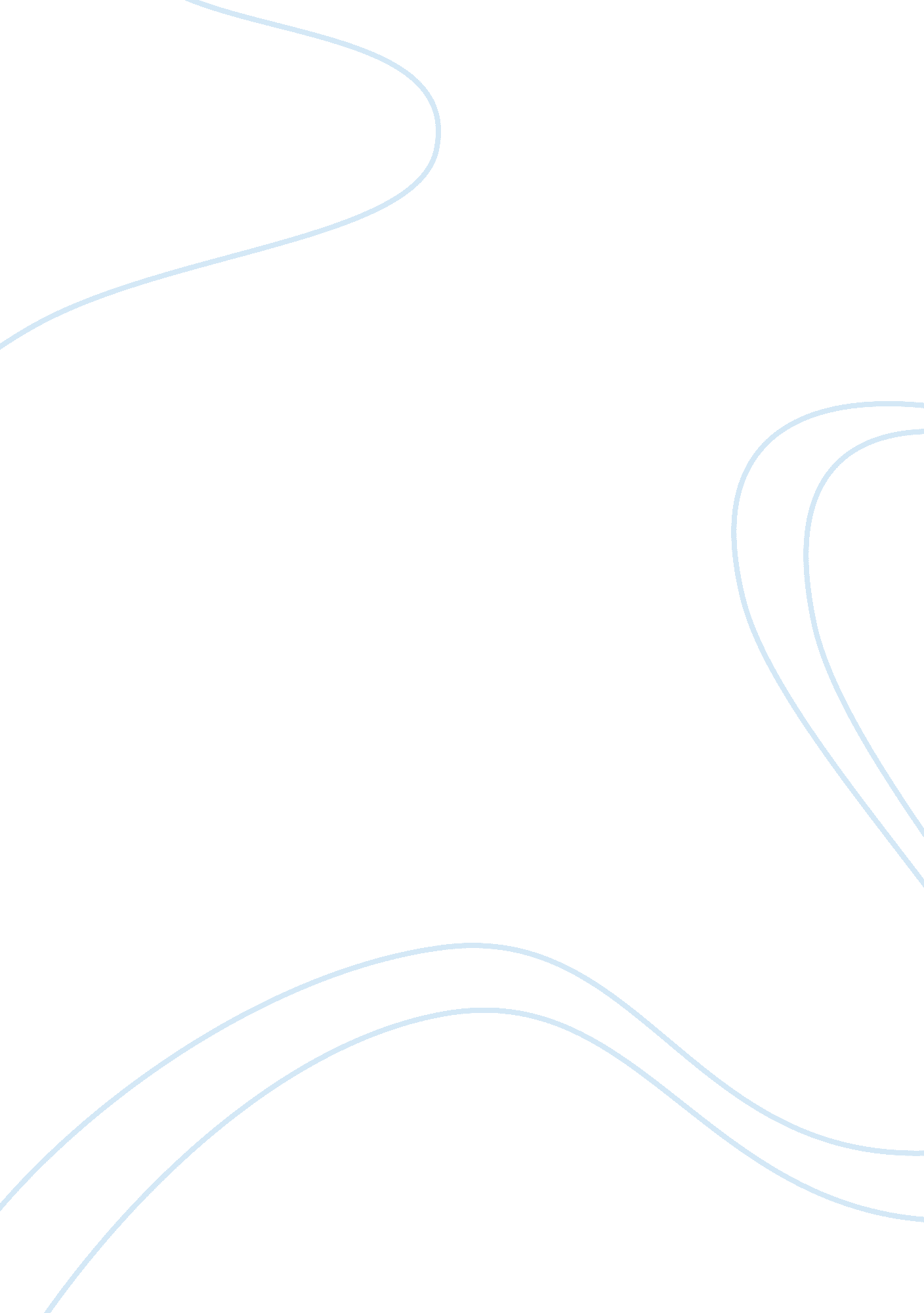 Study plan for graduate study essay sampleEngineering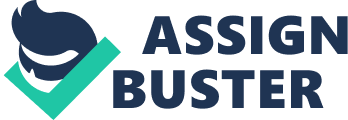 I have completed my undergraduate studies in EUROPE-ASIA INTERNATIONAL BUSINESS specialisaion in INTERNATIONAL TRADE at “ INSTITUT UNIVERSITAIRE DE LA COTE” (Formely ISTDI) in DOUALA. At first, I was an active somehow indulgent student among others during my undergraduate studies, very often involved in many curricular and co-curricular activities like organisation of Chinese new year, The Chinese new year was organised by us every year in February at “ INSTITUT UNIVERSITAIRE DE LA COTE” in Douala. (February 2011, February 2012, February 2013). It allowed me to be creative and determine. In fact, the second thing I could say about me is that I was very committed to my studies, and rarely absent and eager to learn. This pushed me to put in efforts in whatever thing I was involved in; be it my studies or projects. Punctual student with interpersonal skills and good reports from my teachers for the 03 years spent with them, so I have the necessary potential to be a part of your students. I did my final year thesis project on “ Commercialization of art objects” such as pottery. In this project, I learned and researched how to create his own enterprise and how to manage it. While working on this project I found strong motivation in myself towards graduate study and research in the area of logistics management. In December 2013 and May 2013, I have been solicited by the “ Progres Automobile Company” in CAMEROON to negotiate a market with “ FOTON” a Chinese Automobile Company (Beiqi Foton Motor Co, Ltd). Work experience 
During my study in “ INSTITUT UNIVERSITAIRE DE LA COTE” I did internships in the following Enterprises: ASTCR SARL (African Society of Transit and Commercial Representation), Transit service, 3 Months in 2013. BUTRAM SARL (Business Transit Management), clearance of goods, 3 Months in 2012. GRAPHIC SYSTEM SARL, Marketing management, 3 Months in 2011. result of academic research During my three first years in INSTITUT UNIVERSITAIRE DE LA COTE, my academic researches were essentially based on internship report set by topic, which allowed me to keep a keen view to the reality of life thus approach people with positive mind and attitude and always prove to be helpful with honest efforts and true dedication. Reasons to study in China: 
By study in class “ CHINA Study”, Reading the books, watching the news, analyzing and observing the people of China, I am really impressed by the way these individuals have proved themselves to be dedicated to their work and with true efforts they have set China as a successful example for other third world or developed countries. The fast growing economy, technological advancement and the global ranking education institutes of China with high reputation makes a great aspiration to the students and professionals for the better career perspectives. All these reasons put together make China an ideal place for me to do my Master degree. Concluding it, with high hopes I believe this application will receive your favorable consideration and I will be happy to provide any additional information you may need. I look forward to receiving your reply. Research plan for graduate study I would like to apply for the Master’s Degree in Logistics Engineering Management in China because from experience, past internship and my final year project I come to know how manage a group work and improve my business capacity to convince the customers. My motto is to work in an international field related to Logistics Engineering. Therefore, I would like to gain deeper theoretical and practical knowledge in starting and managing most innovative projects. During my studies, with great hidden abilities in myself I will try to come up with the best of everything; to accompany the professors and university colleagues in carrying out research and exploring for immense exciting industrial mysteries in the field of Logistics Management. I believe that this Masters Program will provide me with the chance to get to know with Logistic Management and affiliates me dedicatedly to the industry. I hope that I can gain more experience in dealing with situations, peoples, systems and demands which will be of a great help in my future career. Goals after graduation. Logistics management is a crucial part in the business processes of any organisation, furthermore because Cameroon (the country I am from) plays an important part in the import and export of goods worldwide. Therefore a Logistics Management could help me broaden my understanding on the subject with realistic and modern theories to implement back home. I would work for a specific company or firm or would be self-employed as a consultant. 